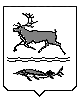 МУНИЦИПАЛЬНОЕ ОБРАЗОВАНИЕ СЕЛЬСКОЕ ПОСЕЛЕНИЕ КАРАУЛТАЙМЫРСКОГО ДОЛГАНО-НЕНЕЦКОГО МУНИЦИПАЛЬНОГО РАЙОНАКРАСНОЯРСКОГО КРАЯКАРАУЛЬСКИЙ СЕЛЬСКИЙ СОВЕТ ДЕПУТАТОВЗАКЛЮЧЕНИЕпо итогам публичных слушаний Караульского сельского Совета депутатовпо рассмотрению проекта Решения Караульского сельского Совета депутатов «О внесении изменений и дополнений в Устав муниципального образования сельское поселение Караул Таймырского Долгано-Ненецкого муниципального района»17.01.2022г.                                                                                              с. Караул	По результатам публичных слушаний по рассмотрению проекта Решения Караульского сельского Совета депутатов «О внесении изменений и дополнений в Устав муниципального образования сельское поселение Караул Таймырского Долгано-Ненецкого муниципального района Красноярского края», с участием представителей органов местного самоуправления, федеральных структур, населения, было рекомендовано принять проект решения с учетом замечаний консультанта - юриста  Караульского сельского Совета депутатов И.И. Гончарова и направить в Караульский сельский Совет депутатов на утверждениево втором чтении.Председательствующийна публичных слушаниях						Д.В. РудникСекретарь							                 Е.П. Гмырко